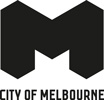 Dodds Street Linear ParkProject update, November 2023City of Melbourne is making great progress creating a new green space in the heart of Melbourne’s arts precinct. We’re thrilled to bring some vibrancy to this previously underutilised area in Southbank, providing a welcoming spot for students, residents and visitors to relax and explore.In 2023, we completed major works such as demolition, excavation, concreting and paving. The work site will close for a break over the New Year period from Wednesday 20 December 2023, and our team will return on Monday 8 January 2024 to complete the final steps.We expect hard landscape works to be finished by March 2024 – planting will be carried out in autumn as the weather cools, giving our plants and seeds the best chance of growing into a healthy, thriving landscape.Traffic changesVehicles now have access to the shared zone of Dodds Street which runs from Southbank Boulevard to the service lane next to the Melbourne Theatre Company, and can use pick-up/drop off bays and accessible parking bays.Pedestrian accessPedestrian access to all properties in Dodds Street will be maintained throughout the works. Bike and scooter riders must dismount to ensure Dodds Street remains safe for everyone.Work hours7am and 6pm Monday to Friday, and 8am to 3pm on Saturdays (as required).Contact usFor more information about this project, please call 9658 9658 or visit melbourne.vic.gov.au/cityprojects